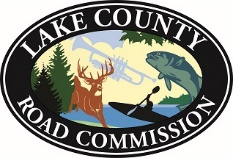 1180 Michigan AvenueBaldwin, MI 49304231-745-4666          Fax 231-745-6227roads@lcrc-roads.com	NOTICETHE November 10, 2021 and November 24, 2021 MEETINGS OF THE LAKE COUNTY BOARD OF ROAD COMMISSIONERS HAVE BEEN RECHEDULED FOR November 9, 2021 and November 23, 2021. Jessica LaPointeFinance & HR Manager                        May 27, 2021        4:26 pm